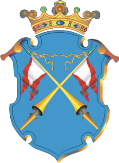 Республика КарелияАДМИНИСТРАЦИЯ КААЛАМСКОГО СЕЛЬСКОГО ПОСЕЛЕНИЯПОСТАНОВЛЕНИЕот  13  февраля 2023 года                                                                              №  3О внесении изменений в Положение об обработке, защите персональных данных муниципальных служащих администрации Кааламского сельского поселения и ведении их личных делВо исполнение требований Федерального закона от 27.07.2006 № 152-ФЗ «О персональных данных», на основании протеста Прокуратуры г. Сортавала от 31.01.2023 № 07-02-2023/Прдп6-23-20860017 администрация Кааламского сельского поселения ПОСТАНОВЛЯЕТ:Внести в Положение об обработке, защите персональных данных муниципальных служащих администрации Кааламского сельского поселения и ведении их личных дел, утвержденное Постановлением Администрации Кааламского сельского поселения № 15 от 01.06.2018 года следующие изменения:подпункт «б» пункта 2.4. части 2 дополнить абзацем вторым следующего содержания:«обработка персональных данных муниципального служащего осуществляется только с согласия в письменной форме. Равнозначным содержащему собственноручную подпись муниципального служащего согласию в письменной форме на бумажном носителе признается согласие в форме электронного документа, подписанного в соответствии с федеральным законом электронной подписью. Согласие в письменной  форме муниципального служащего на обработку его персональных данных должно включать в себя пункты, предусмотренные частью 4 статьи 9 Федерального закона от 27.07.2006 г. № 152-ФЗ «О персональных данных». Согласие на обработку персональных данных может быть отозвано муниципальным служащим. В случае отзыва согласия на обработку персональных данных представитель нанимателя вправе продолжить обработку персональных данных без согласия муниципального служащего при наличии оснований, указанных в пунктах 2 - 11 части 1 статьи 6, части 2 статьи 10 и части 2 статьи 11 Федерального закона от 27.07.2006 г. № 152-ФЗ «О персональных данных»;подпункт «в» пункта 2.4. части 2 изложить в следующей редакции«в) Обработка специальных категорий персональных данных, касающихся расовой, национальной принадлежности, политических взглядов, религиозных или философских убеждений, состояния здоровья, интимной жизни, не допускается, за исключением случаев, предусмотренных частями 2 и 2.1 статьи 10 Федерального закона от 27.07.2006 г. № 152-ФЗ «О персональных данных»;Опубликовать настоящее постановление в газете «Вести Приладожья», а также разместить на официальном сайте Кааламского сельского поселения в  сети Интернет.Контроль за исполнением настоящего постановления оставляю за собой. Глава Кааламского сельского поселения                                      А.М.Мищенко